Muster-Gefährdungsbeurteilung Chemieunterricht an WaldorfschulenKlassenstufe: 		11. KlasseTitel des Versuchs: 	Nachweis der Hydroxylgruppen im Traubenzucker (3.13)Literatur:			Lehrbuch der phänomenologischen Chemie, Band 2, Seite 143Gefahrenstufe                  	Versuchstyp   Lehrer             Schüler         Gefahrstoffe (Ausgangsstoffe, mögliche Zwischenprodukte, Endprodukte)Andere Stoffe:Beschreibung der DurchführungIn einem Reagenzglas wird eine Traubenzuckerlösung mit Schiffs Reagenz versetzt. Es findet keine Reaktion statt. In einem zweiten Reagenzglas führt man mit Traubenzuckerlösung nach Vorschrift 3.3 den Test mit Ammonium-Cer(IV)-nitrat-Lösung durch. Ergänzende HinweiseKeineEntsorgungshinweiseLösungen in den Sammelbehälter Schwermetallabfälle geben - auf alkalischen pH-Wert achten.Mögliche Gefahren (auch durch Geräte)Sicherheitsmaßnahmen (gem. TRGS 500)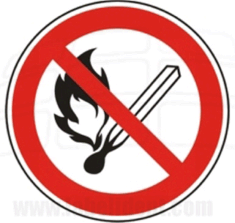 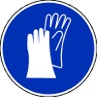 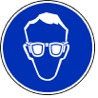 	Schutzbrille		Schutzhandschuhe             Offenes Feuer vermeidenErsatzstoffprüfung (gem. TRGS 600)Risikoarmer Standardversuch. Die Tätigkeitsbeschränkungen für Schüler und Schülerinnen bis Jahrgangsstufe 4 werden beachtet.AnmerkungenH272 		Kann Brand verstärken; Oxidationsmittel.H290 		Kann gegenüber Metallen korrosiv sein.H302 		Gesundheitsschädlich bei Verschlucken.H314 		Verursacht schwere Verätzungen der Haut und schwere Augenschäden.H318 		Verursacht schwere Augenschäden.H350		Kann Krebs erzeugen.P201		Vor Gebrauch besondere Anweisungen einholen.P210		Von Hitze, heißen Oberflächen, Funken, offenen Flammen sowie anderen Zündquellenarten fernhalten.P260_g 		Gas/Nebel/Dampf/Aerosol nicht einatmen.P280 		Schutzhandschuhe/Schutzkleidung/Augenschutz/Gesichtsschutz tragen.P301+330+331 	Bei Verschlucken: Mund ausspülen. Kein Erbrechen herbeiführen.P305+351+338	Bei Berührung mit den Augen: Einige Minuten lang vorsichtig mit Wasser ausspülen. Eventuell. vorhandene 		Kontaktlinsen nach Möglichkeit entfernen. Weiter ausspülen.P308+313 	Bei Exposition oder Verdacht: Ärztlichen Rat einholen/ärztliche Hilfe hinzuziehen.Schule:Datum:				Lehrperson:					Unterschrift:Schulstempel:© Ulrich Wunderlin / Atelierschule Zürich / Erstelldatum: 30.11.2015______________________________________________________________________________NameSignalwortPiktogrammeH-SätzeEUH-SätzeP-SätzeAGW in mg m-3Ammonium-Cer(IV)-nitrat(Cer(IV)-ammoniumnitrat)Gefahr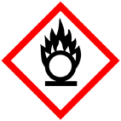 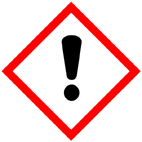 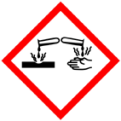 H272 H302 H318---P210 P280 P305+351+338---Salpetersäure(w = 10%)GefahrH290 H314P260_g P280 P301+330+331P305+351+338---Schiffs ReagenzGefahr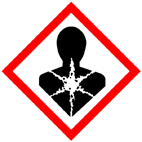 H350---P201 P280 P308+313---Demineralisiertes WasserGlucoseGefahrenJaNeinSonstige Gefahren und HinweiseDurch EinatmenXHerstellung des Ammonium-Cer(IV)-nitrat-Reagenz: muss durch die Lehrkraft erfolgen (Schutzhandschuhe, Augenschutz)Durch HautkontaktXHerstellung des Ammonium-Cer(IV)-nitrat-Reagenz: muss durch die Lehrkraft erfolgen (Schutzhandschuhe, Augenschutz)BrandgefahrXHerstellung des Ammonium-Cer(IV)-nitrat-Reagenz: muss durch die Lehrkraft erfolgen (Schutzhandschuhe, Augenschutz)ExplosionsgefahrXHerstellung des Ammonium-Cer(IV)-nitrat-Reagenz: muss durch die Lehrkraft erfolgen (Schutzhandschuhe, Augenschutz)Durch AugenkontaktXHerstellung des Ammonium-Cer(IV)-nitrat-Reagenz: muss durch die Lehrkraft erfolgen (Schutzhandschuhe, Augenschutz)